Styrelsemöte datum: 2017-11-15Närvarande:Janna Larsson, ordförande
Sanna Almqvist, vice ordförande
Pernilla Wiberg, sekreterareHanna Eriksson, skattmästarinnaJessie Jatala, ledamot
Jacob Cedergren, ledamotBodil Skoghammar, ledamotPhilip Grabert, ledamotDylan Baban, ledamotKajsa Johansson, ledamotJosefine Schöön, suppleantMarcus Stenlund, suppleantAmanda Treutiger, suppleantFelix Sjölinder, suppleant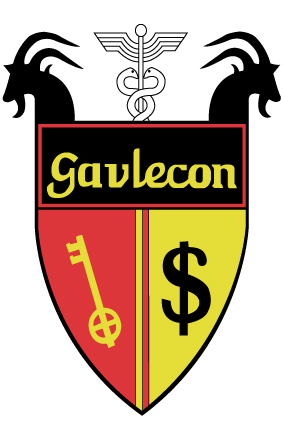 1§ Mötets öppnandeMötet öppnas 12.15.2§ MötesformaliaGodkännande av kallelse och dagordningVal av justerare: Kajsa Johansson och Dylan BabanProtokoll att lägga till handlingarna: 2017-10-273§ Valberedningen sökerJosefine från valberedningen berättar om deras jobb under senaste tiden. De har tagit fram kandidater till posterna inför kommande år som de tycker passar bra och behöver lite sista tips från styrelsen.4§ Extrainsatt årsmöteJanna tar upp information inför det extrainsatta årsmötet, vad vi har för rättigheter och skyldigheter som styrelse under mötet, samt hur hela mötet i sig går till. 10% av våra medlemmar måste närvara på mötet, alternativt 5% som närvarar och 5% som kan lämna fullmakt. Detta extrainsatta årsmöte som är i december är endast personval för att välja in den nya styrelsen, och nästa årsmöte i februari så ska vi berätta vår verksamhetsberättelse från vårt gångna år och slutliga bild över det ekonomiska resultatet, och nya styrelsen berättar sin verksamhetsplan inför kommande år.5§ ÖverskottSanna och Hanna har dubbelkollat hur vi ligger till ekonomiskt just nu och vi ligger väldigt bra till. För att vi ska nyttja detta överskott på bästa sätt så måste vi diskutera vad som kan gynna våra medlemmar på bästa sätt, då överskottet ska gå tillbaka till våra medlemmar. Olika specifika förslag på saker vi kan göra uppkommer. Första beslutet vi tar är att lägga pengar på att köpa tårtor och bjuda alla medlemmar i skolan för att visa vår tacksamhet. Ytterligare ett beslut om att näringslivsutskottet får extra pengar till sin julfrukost i december med samarbetspartners samt nya och gamla styrelsen. Vi har även en del saker på NV vi behöver åtgärda innan året är slut som kommer kräva en del pengar. Även sexmästeriet får extra pengar till att satsa mer på sexmästerifesten denna termin. Det diskuteras också om att sexet vill anordna en vinterbal där deras ambition är att kunna sälja biljetterna till denna för väldigt förmånligt pris till medlemmarna. För att lyckas med detta krävs det mycket extra pengar och vi beslutar därför att bestämma hur mycket vi kan lägga på detta efter att vi vet hur mycket all rustning på NV kommer kosta oss, vilket vi är överens om att det är viktigast att lägga överskottet på nu.6§ VerksamhetsplanJanna informerar om vår gemensamma verksamhetsplan som vi skrev i början av året om vad vi ville uppnå och även alla posters plan. Vi tycker att vi väldigt väl nått upp till våra uppsatta mål under året, både på utskottsnivå samt på helhetsnivå inom styrelsen.7§ VerksamhetsberättelseInför årsmötet i februari måste alla utskott skriva sin verksamhetsberättelse huruvida man uppnått sin plan eller inte. Detta måste vara gjort och inskickat innan mötet så att våra sakrevisorer och revisorer kan granska detta innan mötet.8§ Utvärdering MeganUpplysning om att alla ska göra utvärdering för konferensen.9§ StäddagVi ska planera in en städdag innan julledigheten. Det kommer läggas upp olika datum i Facebookgruppen som vi får rösta på vilken dag som passar bäst.10§ Överlämning – viktiga datumInnan introduktionen i januari ska vi ha en gemensam överlämning med hela nya styrelsen, och även alla utskott ska ha haft sina enskilda överlämningar för posten, både skriftligt och muntligt. Varje post ansvarar själva att kontakta efterträdaren och planera en överlämning.11§ Månadens GavleconitPunkten beslutas att flyttas till nästa möte.12§ Årets GavleconitBeslut tas om Årets Gavleconit som delas ut under Kontaktia 2017.13§ Information från och frågor till:Ordförande Janna LarssonHar sökt projektstöd för föreningsdagen.Vice Ordförande Sanna AlmqvistKollat upp vilka bord vi ska köpa till NV och planerat inför nya klassen som börjar i januari med att ordna Facebookgrupper och liknande.Sekreterare Pernilla Wiberg-Skattmästarinna Hanna ErikssonFundering angående någon sponsring från insparken.Näringslivsansvariga Jacob Cedergren och Josefine SchöönHar haft en dag på Handelsbanken och planerar en dag hos Grant Thornton i december. Det kommer även en undersökning från Universum som vi ska marknadsföra.Utbildningsansvariga Bodil Skoghammar och Marcus StenlundÅrets föreläsare har blivit framröstad och kommer att delas ut under Kontaktia 2017.Sexmästeriet Philip Grabert och Amanda TreutigerSexfesten närmar sig och de vill att vi ska säga till vilka som inte jobbat under en kväll så det blir rätt personer som blir bjudna till festen. Kylen är utbytt i baren till en ny.Marknadsföringsansvariga Dylan Baban och Felix SjölinderTänkte lägga upp en LinkedIn-tråd i Gavlecon. Är just nu i planeringsstadiet för den tänkta adventskalendern som var på tal, letar sponsring och spekulerar på idéer.Kontaktia Kajsa JohanssonSittningshäftet till banketten är klart och ligger i Repro. Vi behöver någon från någon annan förening som kan ställa upp och sitta i dörren under banketten för att pricka av listan. Alla i styrelsen ska vara på plats i Rävhallen kvällen innan kl. 16.30 för att ställa i ordning allt. Belyser alla att hålla koll på sitt ansvar under dagen.Klubbhusansvarig Jessie JatalaDJ-båset ska målas inom kort och nu när vintern kommer så är det klubbhusansvariges ansvar att sköta snöröjning. Ska ta tag i att lösa problemet med duvorna som har byggt bo. Önskemål om att köpa kedja och lås till nya kylen i baren.14§ Övriga frågorInga övriga frågor.15§ Nästa möteNästa möte beslutas äga rum 4 december 17.30.16§ Mötets avslutandeMötet avslutas 14.14.